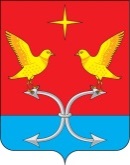 АДМИНИСТРАЦИЯ ПАРАМОНОВСКОГО СЕЛЬСКОГО ПОСЕЛЕНИЯ         КОРСАКОВСКОГО РАЙОНА ОРЛОВСКОЙ ОБЛАСТИПОСТАНОВЛЕНИЕ09.11.2022 года                                                                                      № 17            д. Парамоново                                                                          Об утверждении основных направлений бюджетной и налоговой политики администрации Парамоновского сельского поселенияКорсаковского района Орловской областина 2023 - 2025 годы           В соответствии со статьей 172 Бюджетного кодекса Российской Федерации и на основании решения Парамоновского сельского Совета народных депутатов от 28 августа 2013 г. № 66 "Об утверждении положения «О бюджетном процессе в Парамоновском сельском поселении Корсаковского района Орловской области", администрация Парамоновского сельского поселенияПОСТАНОВЛЯЕТ:1. Утвердить основные направления бюджетной и налоговой политики администрации Парамоновского сельского поселения Корсаковского района Орловской области на 2023 - 2025 годы согласно приложению.2.  Бухгалтеру Парамоновского сельского поселения Корсаковского района Орловской области обеспечить составление проекта бюджета Парамоновского сельского поселения Корсаковского района на 2023 год и на плановый период 2024 и 2025 годов с учетом основных направлений бюджетной и налоговой политики администрации Парамоновского сельского поселения Корсаковского района Орловской области на 2023 – 2025 годы.3. Настоящее постановление вступает в силу после его официального опубликования.4. Настоящее постановление разместитесь на официальном сайте администрации Корсаковского района Орловской области в информационно-телекоммуникационной сети «Интернет» и на информационном стенде Парамоновского сельского поселения.5. Контроль за исполнением настоящего постановления оставляю за собой.Глава Парамоновскогосельского поселения                                                                     Д.И. ИпатовПриложениек постановлению администрацииПарамоновского сельского поселенияКорсаковского района Орловской областиот 09 ноября 2022 г. № 17Основные направления бюджетной и налоговой политикиадминистрации Парамоновского сельского поселения Корсаковского района Орловской области на 2023-2025 годыI. Общие положения        Основные направления бюджетной и налоговой политики администрации Парамоновского сельского поселения Корсаковского района Орловской области на 2023–2025 годы (далее также – бюджетная и налоговая политика) разработаны в соответствии со статьей 172 Бюджетного кодекса Российской Федерации, и решения Парамоновского сельского Совета народных депутатов от 28 августа 2013 г. № 66 «Об утверждении положения «О бюджетном процессе в Парамоновском сельском поселении Корсаковского района Орловской области», с учётом основных направлений бюджетной политики Орловской области на 2023-2025 годы и основных направлений налоговой политики Орловской области на 2023–2025 годы, а также положений Бюджетного кодекса Российской Федерации и Налогового кодекса Российской Федерации.Бюджетная политика администрации Парамоновского сельского поселения Корсаковского района Орловской области определяет стратегические цели и задачи развития Парамоновского сельского поселения Корсаковского района Орловской области и направлены на приоритетное исполнение поручений и Указа Президента Российской Федерации от 7 мая 2012 года № 597 «О мероприятиях по реализации государственной социальной политики», адресное решение социальных задач, повышение качества муниципальных услуг, достижение конкретных общественно значимых результатов.II. Основные направления бюджетной политикиПарамоновского сельского поселения Корсаковского районаОрловской области на 2023 – 2025 годы.      Одним из ключевых вопросов бюджетной политики является обеспечение сбалансированного распределения имеющихся бюджетных ресурсов между текущими социальными расходами и расходами на развитие.Бюджетная политика в части расходов в основном направлена на сохранение преемственности определенных ранее приоритетов и их достижение                  и скорректирована с учетом текущей экономической ситуации                         и необходимостью реализации первоочередных задач социальной сферы, поставленных в Указах Президента Российской Федерации.Кроме того необходимо проводить мероприятия, направленные на рост доходного потенциала поселения и оптимизацию расходов бюджета, позволяющих обеспечить с 2023 года финансовое обеспечение расходных обязательств Парамоновского сельского поселения с учётом дотации на выравнивание уровня бюджетной обеспеченности на более высоком уровне.Основные задачи, направленные на достижение базовой цели бюджетной политики:1) оптимизация расходов на муниципальное управление;2) совершенствование системы закупок для муниципальных нужд;3) оптимизация мер социальной поддержки населения;4) сокращение просроченной кредиторской задолженности бюджета.Для каждой задачи должен быть сформирован набор мероприятий, достижение которых будет способствовать решению задачи.В качестве мероприятий, направленных на оптимизацию расходов, могут рассматриваться:1. В рамках решения задачи «Оптимизация расходов на муниципальное управление»:1) передача полномочий поселений для исполнения органами местного самоуправления муниципального района;2) оптимизация расходов на текущее содержание администрации поселения;3) установление запрета на увеличение численности муниципальных служащих Парамоновского сельского поселения;4) дальнейшая централизация бюджетного и бухгалтерского учета на основе принципов «Электронного бюджета»;5) дальнейшее развитие предоставления муниципальных услуг в электронной форме;6) установление запрета на принятие новых расходных обязательств сельского поселения;7) повышение эффективности использования имущества, находящегося в муниципальной собственности.2. В рамках решения задачи «Совершенствование системы закупок для муниципальных нужд»:1) использование единой электронной площадки (в том числе межрегиональной) для осуществления закупок малого объема;3. В рамках решения задачи «Оптимизация мер социальной поддержки населения»:1) отказ от индексации социальных выплат, установленных отдельным категориям граждан местным законодательством;4. В рамках решения задачи «Сокращение просроченной кредиторской задолженности бюджета Парамоновского сельского поселения»:1) проверка обоснованности возникновения и достоверности отражения в годовой отчетности кредиторской задолженности, в том числе просроченной;2) инвентаризация муниципальных контрактов и договоров, заключенных администрацией Парамоновского сельского поселения, на соответствие утвержденным лимитам бюджетных обязательств ;3) проведение инвентаризации кредиторской задолженности с целью списания задолженности с истекшим сроком исковой давности;4) осуществление ежемесячного мониторинга просроченной кредиторской задолженности, анализ причин возникновения задолженности;5) принятие обязательств администрацией Парамоновского сельского поселения в текущем финансовом году при условии первоочередного исполнения обязательств прошлого года;III. Основные направления налоговой политикиПарамоновского сельского поселения Корсаковского района Орловской области на 2023–2025 годы      Основные направления налоговой политики Парамоновского сельского поселения Корсаковского района на 2023 - 2025 годы (далее – налоговая политика) обеспечивают преемственность целей и задач налоговой политики предыдущего периода и направлена на увеличение доходов бюджета Парамоновского сельского поселения Корсаковского района за счет оптимизации налоговой нагрузки, отмены неэффективных налоговых льгот, повышения эффективности системы налогового администрирования.Работа по мобилизации доходов в Парамоновском сельском поселении будет проводиться в рамках реализации постановления администрации Корсаковского района от «30» июля 2018г. № 237 «О создании межведомственной комиссии по легализации заработной платы и объектов налогообложения в Корсаковском районе».Основными направлениями налоговой политики на ближайшую перспективу являются:1. Мобилизация резервов доходной базы бюджета Парамоновского сельского поселения Корсаковского района:1) продолжение работы, направленной на повышение объемов поступлений   в бюджеты района налога на доходы физических лиц: создание условий для роста общего объема фонда оплаты труда, легализация заработной платы, доведение ее до среднеотраслевого уровня, проведение мероприятий               по сокращению задолженности по налогу на доходы физических лиц;2) активизация мероприятий по выявлению, постановке на налоговый учет      и привлечению к налогообложению обособленных подразделений, головные организации которых расположены за пределами района;3)усиление работы по погашению задолженности по налоговым                            и неналоговым платежам в бюджеты всех уровней;4) продолжение работы по расширению налоговой базы по имущественным налогам путем выявления и включения в налогооблагаемую базу недвижимого имущества и земельных участков, которые до настоящего времени не зарегистрированы или зарегистрированы с указанием неполных сведений, необходимых для исчисления налогов;5)включение неэффективно используемого имущества в программу приватизации Парамоновского сельского поселения Корсаковского района;6)оптимизация налоговых льгот и иных преференций, предоставляемых субъектам хозяйственной деятельности, в том числе исходя из оценки востребованности этих льгот и преференций и их экономического эффекта.2. Совершенствование налогового администрирования:1)повышение ответственности администраторов доходов за эффективное прогнозирование, своевременность, полноту поступления и сокращение задолженности администрируемых платежей;2)повышение качества и эффективности совместной работы органов власти всех уровней по усилению администрирования доходов в рамках деятельности межведомственных рабочих групп по платежам в местные бюджеты;3)продолжение работы органами власти всех уровней по легализации прибыли и убытков организаций, допускающих искажения в налоговом учете, легализации «теневой» заработной платы, взысканию задолженности по налоговым и неналоговым доходам, реализации мероприятий по повышению роли имущественных налогов в формировании доходов бюджета Парамоновского сельского поселения.